Theory and Practice of Curriculum Development EDU 705Curriculum Plan Assignmentou will develop and write a curriculum plan that could be implemented in the real world for an educational program for a group of adults. Your curriculum plan will be clearly grounded on a conceptual framework based on the material covered in this course (e.g.Morrison, Ross & Kemp). The program will be reflective of either a six hour or a one semester program.The amount of detail required for each will differ. The six hour workshop will require specific detail including the handouts and learning aids (overheads, resources etc). The semester program will be more general and require different components.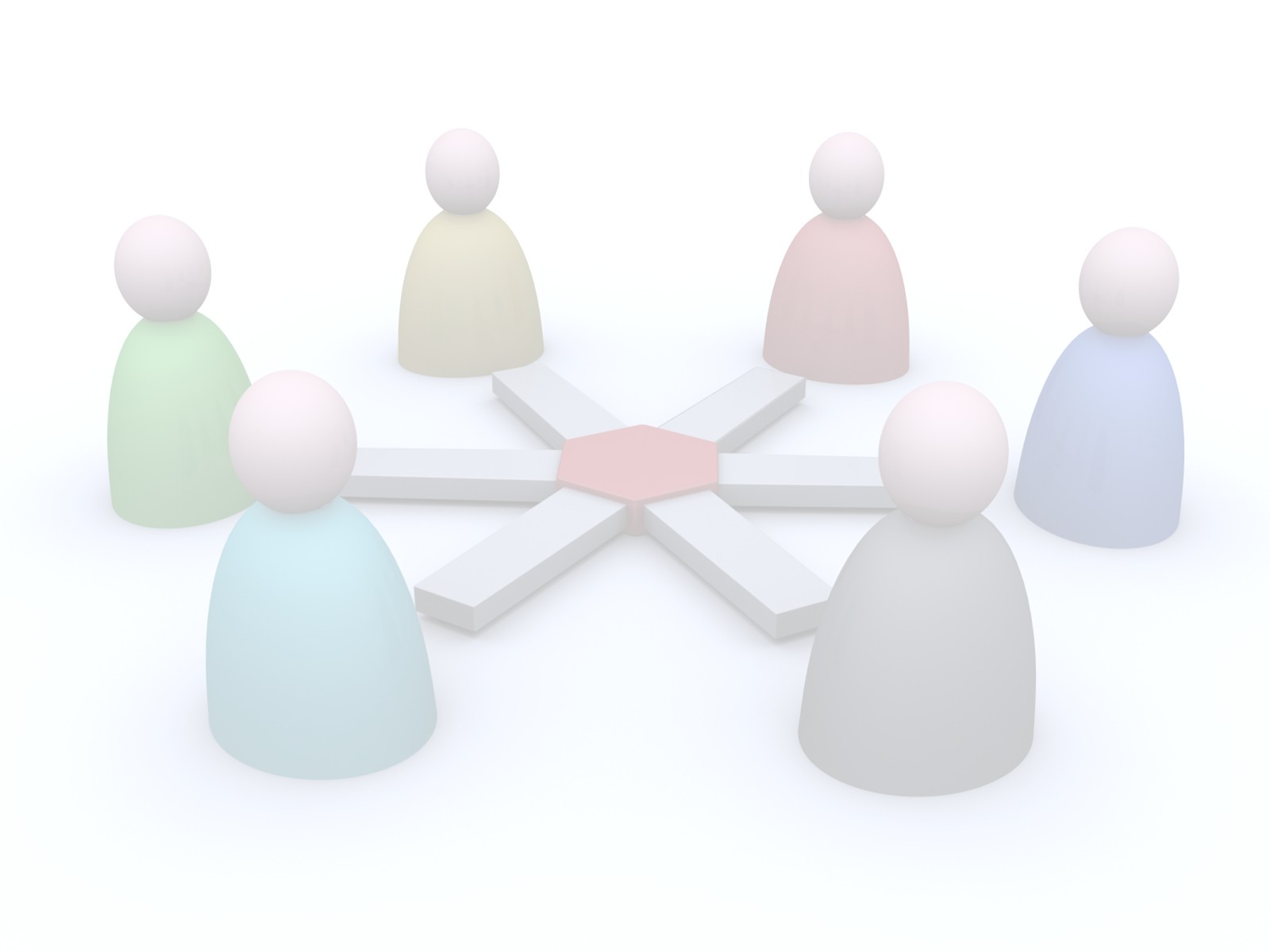 Your program will be written or in an electronic form. Please include:‘	Introduction‘	Rationale for the program (Mission/mandate)‘	Needs assessment‘	Assumption about the learners‘	Identify any “givens/constrains”‘	Your knowledge of the sponsoring organization‘	Learning outcomes‘	Content (List of topics to be included - fully developed course outlines are not required for this assignment).‘	Teaching/learning resources‘	Teaching/learning strategies‘	Marketing plan‘	Evaluation plans‘	Learning design and implementation planYour program should include comments and discussions that allow the reader to fully understand your program design decisions and your knowledge that has resulted in the design.You will also prepare and submit a reflective paper (three to five pages) addressing how this curriculum connects with your personal philosophy of curriculum development.Your program will be presented to a small group within the class, during the last week of class. During this time, you will be able to ask for feedback, ideas and use the time to problem solve with your peers.This assignment is due June 22, 2014.